Delaware 4-H Legislative DayThis is an annual event where 4-H members can visit our State Capital to learn what the legislative process is all about! 4-H’ers can participate in Legislative Day for more than one year as we offer different programs for different year’s participantsPlease register me for the 2023 Delaware 4-H Legislative Day scheduled for Wednesday, April 26. There is a $10.00 fee for lunch that will be provided. Cash and check payment can be dropped off to any county 4-H office. Checks should be payable to the ‘University of Delaware.’ (Sorry, no refunds.) Name: ________________________________  County: ___________________Address: ______________________________   Age: ______ (must be 8 years of age        	     ______________________________                	and older to attend)Phone number: _____________________	    E-mail: ____________________________4-H Club Name: ___________________________________________If you have attended 4-H Legislative Day previously, please indicate which of the following workshops you have participated in at this event:____ Legislative Hall Session with Legislator  ____ Tour of Legislative Hall____ Department of Education Workshop        ____ Superior Court Workshop____ Public Archives Workshop                         ____ How a Bill Becomes a Law WorkshopPlease indicate the following:         	State Representative _________________________State Senator ________________________________Do you have examples of project work that you could bring to display so that legislators understand what 4-H is all about?  (Example:  birdhouse woodworking project, photographs, pillow, or garment you have sewn, etc.)Check one:   ____ Yes   ____ No   I will be bringing ______________________________________Return Completed Registration by April 17: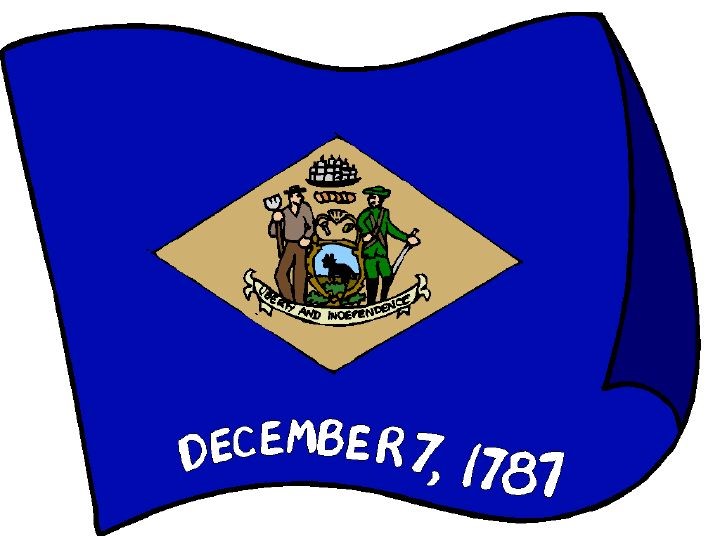 DE 4-H Legislative Dayc/o Kaleb Scott16483 County Seat Hwy. Georgetown, DE 19947